З метою створення більш ефективних умов для здійснення заходів із землеустрою на території міста Суми, керуючись статтею 25 Закону України «Про місцеве самоврядування в Україні», Сумська міська радаВИРІШИЛА:1. Внести зміни до рішення Сумської міської ради від 28 листопада          2018 року № 4153-МР «Про затвердження комплексної цільової Програми управління та ефективного використання майна комунальної власності та земельних ресурсів територіальної громади міста Суми на 2019-2021 роки»,           а саме:		1.1. Розділ 1 «Паспорт комплексної цільової Програми управління та ефективного використання майна комунальної власності та земельних ресурсів територіальної громади міста Суми на 2019-2021 роки» викласти в новій редакції згідно з додатком 1 до цього рішення.	1.2. Підпрограму І «Розвиток земельних відносин у м. Суми розділу 4 комплексної цільової Програми управління та ефективного використання майна комунальної власності та земельних ресурсів територіальної громади міста Суми на 2019-2021 роки» викласти в новій редакції згідно з додатком 2 до цього рішення.	1.3. Результативні показники виконання завдань Підпрограми І розділу 4 комплексної цільової Програми управління та ефективного використання майна комунальної власності та земельних ресурсів територіальної громади міста Суми на 2019-2021 роки» викласти в новій редакції згідно з додатком 3 до цього рішення.2. Організацію виконання даного рішення покласти на першого заступника міського голови Войтенка В.В.Сумський міський голова	               				       О.М. ЛисенкоВиконавець: Михайлик Т.О.________________________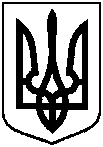 Сумська міська радаСумська міська радаСумська міська радаVІІ СКЛИКАННЯ  LVII СЕСІЯVІІ СКЛИКАННЯ  LVII СЕСІЯVІІ СКЛИКАННЯ  LVII СЕСІЯVІІ СКЛИКАННЯ  LVII СЕСІЯVІІ СКЛИКАННЯ  LVII СЕСІЯРІШЕННЯРІШЕННЯРІШЕННЯвід 05 червня 2019 року № 5087-МРм. СумиПро внесення змін до рішення Сумської міської ради від 28 листопада 2018 року № 4153-МР «Про затвердження комплексної цільової Програми управління та ефективного використання майна комунальної власності та земельних ресурсів територіальної громади міста Суми на 2019-2021 роки»